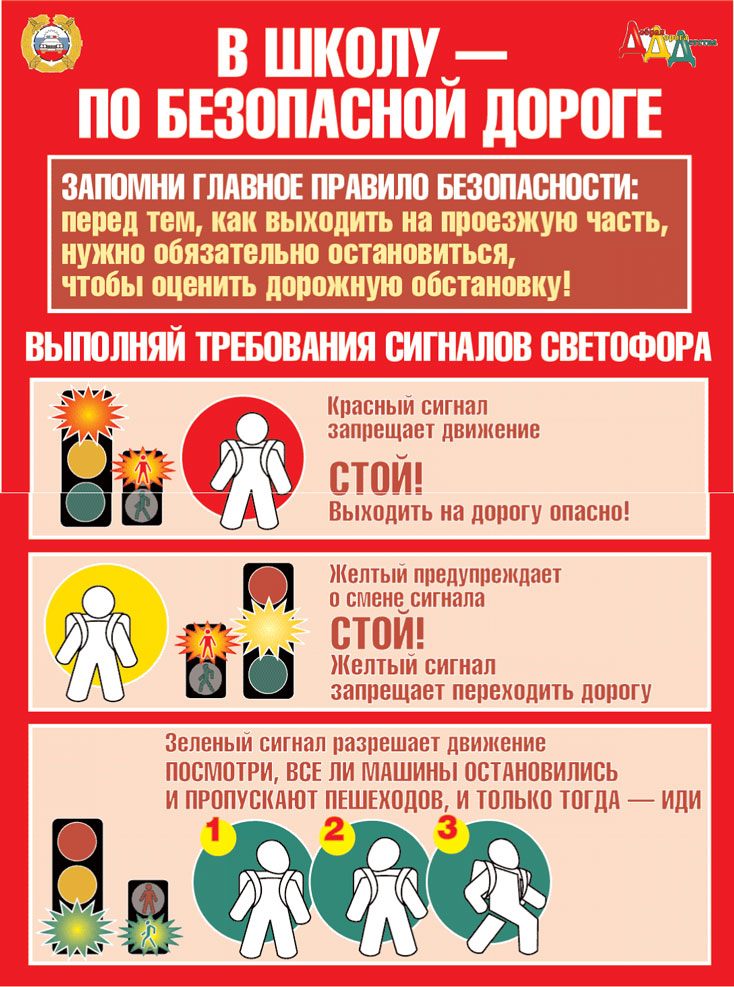 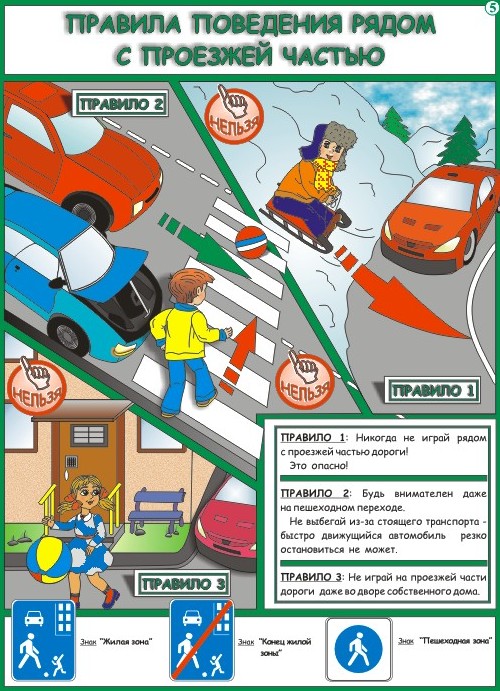 ПАМЯТКА для учащегося о безопасном маршруте следования и о сложных участках на дорогах:Выходя на улицу, пользуясь транспортом, ты часто не придерживаетесь определенных правил безопасности. Главная цель этих правил - сохранить твою жизнь. Тебе как пешеходу следует помнить: наиболее опасны на дорогах перекрестки, скоростные участки движения, зоны ограниченной видимости, гололед; не переходи улицу на красный свет, даже если не видно машин; переходи дорогу, предварительно посмотрев в обе стороны - сначала налево, потом направо; на дорогу можно с тротуара только сойти, а не выбежать; не выбегай на дорогу из-за препятствия (стоящего у обочины транспорта, высокого сугроба). Водитель не успеет затормозить при твоем неожиданном появлении; ходи только по тротуару, если же тротуара нет, и тебе приходится идти по обочине дороги, выбирай ту ее сторону, по которой машины идут тебе навстречу; никогда не рассчитывай на внимание водителя, надейся только на себя; без родителей улицу лучше всего переходить в группе пешеходов. Запомни! Главное правило пешехода - соблюдать Правила дорожного движенияПредвидеть опасность и ее избегать.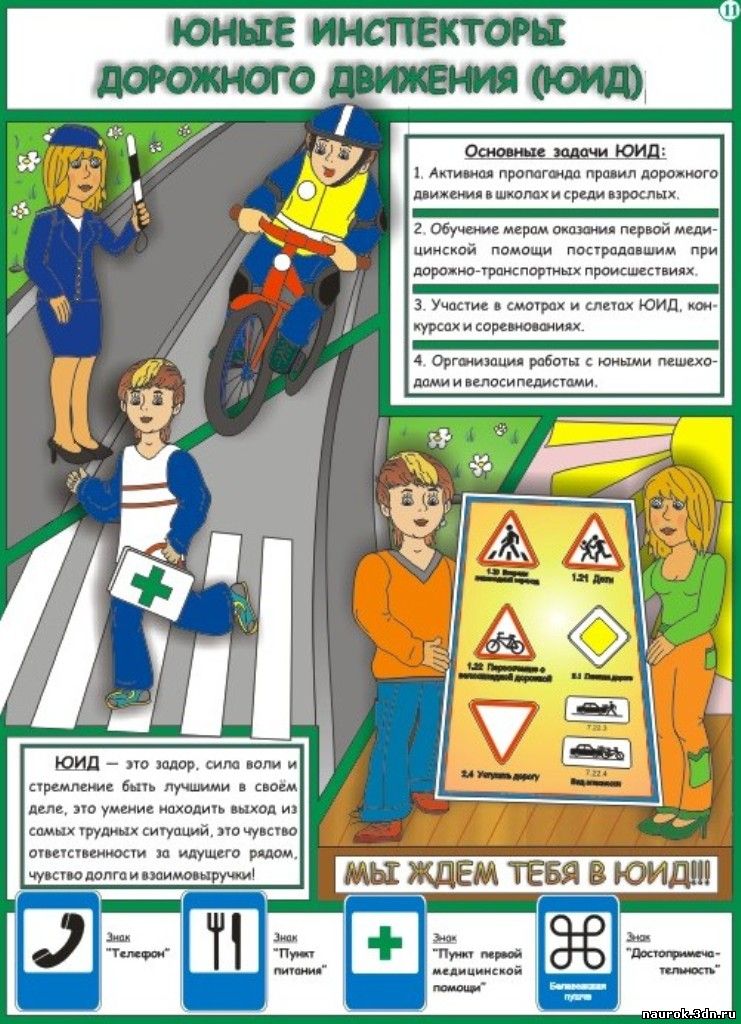 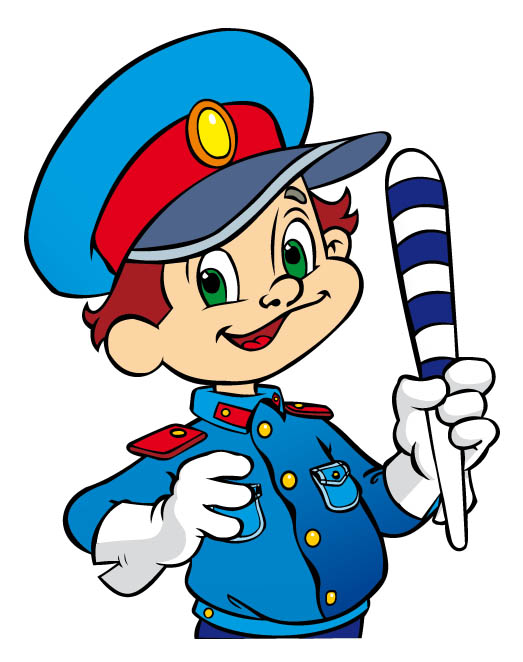 